ОПРОСНЫЙ ЛИСТИнформация по продукту: Вес, г ___________макс. / ___________ мин.Длина, мм ___________макс. / ___________ мин.Ширина, мм ___________макс. / ___________ мин.Высота, мм___________макс. / ___________ мин.Направление движения: 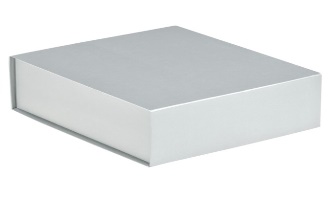 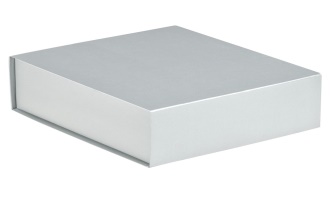 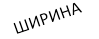 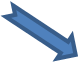 Расстояние между подаваемыми продуктами, мм ___________макс. / ___________ мин.Продукт упакован, да / нет: ___________ ;       Материал упаковки: _______________________Вес упаковки __________________ , Разница в весе упаковки возможная _________________ Подача продуктов регулярная, да / нет ______________Информация о существующей линии подачи:Скорость подающей продукты линии, м/мин: ___________Высота системы, от пола до ленты, мм: _________________Материал подающей линии конструкционная сталь / нержавеющая сталь: __________________Мойка оборудования, да / нет: ______ , средство мойки, вода / моющее средство: ___________Требования к системе взвешивания:  Точность взвешивания, г. ___________________Производительность, шт/мин. _______________Необходима отбраковка, да /нет_____________ , направление отбраковки, вбок / вниз: _______ Необходима световая сигнализация: да /нет________ , звуковая сигнализация: да /нет________Программное обеспечение для сохр. данных, статистики, внесения изменений: да /нет________Количество систем взвешивания, шт.:___________Дополнительные требования: _______________________________________________________________________________________________________________________________________________________________________________________________________________________________________________________________Контактные данные:Наименование организации: __________________________________________________________________Адрес: _____________________________________________________________________________________ФИО представителя: _________________________________________________________________________Контактный телефон: ________________________________________________________________________Электронный адрес:  ________________________________________________________________________    